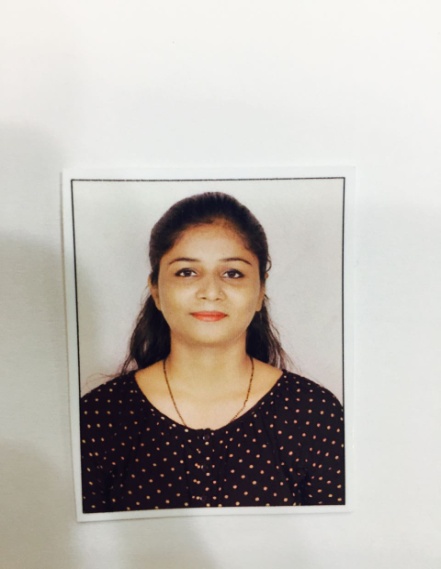 OBJECTIVETo work in a challenging and learning environment to enhance my knowledge and skills for the personal as well as organisational growth and Framing a good position in Business World with the aim of attaining the Duties and Responsibilities of the Business in ethical way. PERSONAL DETAILSDate of Birth: 12thSep 1990Sex: FemaleMarital Status: MarriedLanguages: English, Gujrati, Hindi, MarathiHobbies: Listening music, Making friends& Traveling.Knowledge: MS excelQUALIFICATIONSACADEMIC QUALIFICATION:CAREER HIGHLIGHTSPROFESSIONALEXPERIENCE:						(Sep’15 to Till Date)DESIGNATION: Sales Consultant PROFILE:Demonstrated all vehicle features to Walk in Customers.Achieved and maintained the highest levels of customer service and satisfaction.Utilized CRM database as a selling instrument to complete open deals and find sales opportunitiesAchieved and maintained the highest levels of customer service and satisfactionAVK FORD                                                                                                                (1 Year & 6 Months)DESIGNATION:  Sales Executive  PROFILE:Responsible for Generating Sales & Achieving Sales Target. Goals set for centers month on month, maintaining relationship with target customersSC FORD AUTO AGENCIES PVT LTD   (8 Months)DESIGNATION:  Finance Executive  PROFILE:Training Finance ExecutivesFinance documentation of the customers Launch initiatives towards increasing businessNOKIA SERVICE CENTRE						(1Year &9 Months)DESIGNATION: Customer Care Operator PROFILE:Customer Handling and Follow-up.Day to day MIS updating of CustomerACHIEVEMENT:Best Sales consultant in 13 Sales executive team(AVK Ford)  - May’15 MonthBest Sales consultant in 13 Sales executive team(AVK Ford)  - June’15 MonthDeclarationI hereby declare that the above-mentioned information is correct up to my knowledge and I bear the responsibility for the correctness of the above-mentioned particulars.         Place: (Kalyan)                                                         		(Kinjal Darshan Prajapati)Date:QualificationUniversity / Institute YearClassHSCMumbai2009SecondSSCMaharashtra2007FirstKinjal Darshan – 1850856To interview this candidate, please send your company name, vacancy, and salary offered details along with this or other CV Reference Numbers that you may have short listed from http://www.gulfjobseeker.com/employer/cvdatabasepaid.php addressing to HR Consultant on email: cvcontacts@gulfjobseekers.comWe will contact the candidate first to ensure their availability for your job and send you the quotation for our HR Consulting Fees. 